GRAAD 8           GEDIG                    AFRIKAANS EERSTE ADDISIONELE TAALGRAAD 8           GEDIG                    AFRIKAANS EERSTE ADDISIONELE TAALGRAAD 8           GEDIG                    AFRIKAANS EERSTE ADDISIONELE TAALAFRIKAANS SONDER GRENSE LEESBOEK: Bl 70AFRIKAANS SONDER GRENSE LEESBOEK: Bl 70AFRIKAANS SONDER GRENSE LEESBOEK: Bl 70Die laaste renoster                                                                             Jaco JacobsDie laaste renoster                                                                             Jaco JacobsDie laaste renoster                                                                             Jaco JacobsSTROFE 1STROFE 1STROFE 1Reël 1Die laatmiddag ruik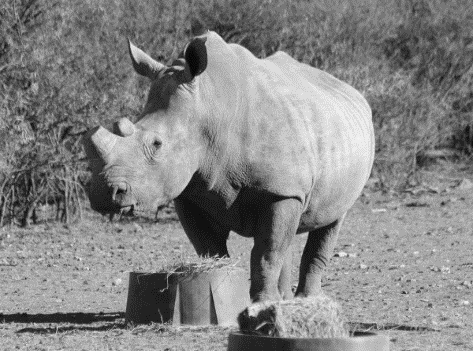 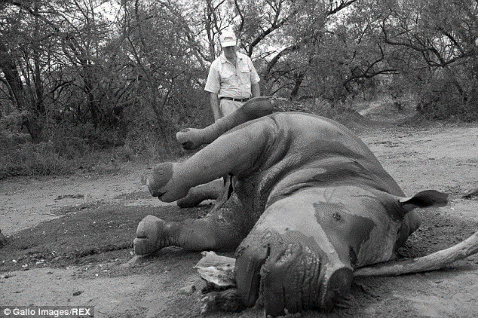 “Die” verwys na ’n spesifieke middag. “laatmiddag: verwys na die tyd van die dag.Reuksintuig: ruik.“Die” verwys na ’n spesifieke middag. “laatmiddag: verwys na die tyd van die dag.Reuksintuig: ruik.Reël 2na ketting en kruit.“ketting” en “kruit” dui op die gewelddadige manier waarop die renoster gesterf het. Hy sterf ’n onnatuurlike dood. Ketting: Jagters saag die renoster se horings met kettingsae af.Kruit: Jagters skiet op die renosters met gewere. Jagters is besig om renosters uit te roei vir hul horings.“ketting” en “kruit” dui op die gewelddadige manier waarop die renoster gesterf het. Hy sterf ’n onnatuurlike dood. Ketting: Jagters saag die renoster se horings met kettingsae af.Kruit: Jagters skiet op die renosters met gewere. Jagters is besig om renosters uit te roei vir hul horings.RYM: Eindrym: paarrym.STROFE BOU: Twee reëls: koepletRYM: Eindrym: paarrym.STROFE BOU: Twee reëls: koepletSTROFE 2STROFE 2STROFE 2Reël 3’n Meerkatverspieder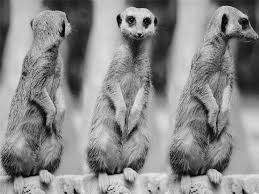 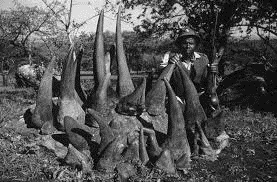 Samestelling: (WOORDSPELING) Meerkat + verspieder: imIpliseer die meerkat is ’n spioen/geheime agent. Besit die eienskap van ’n spioen: “loer” en “versigtig”. Bly op ’n afstand en hou dinge skelmpies dop.Metafoor: meerkat word met spioen vergelyk.Samestelling: (WOORDSPELING) Meerkat + verspieder: imIpliseer die meerkat is ’n spioen/geheime agent. Besit die eienskap van ’n spioen: “loer” en “versigtig”. Bly op ’n afstand en hou dinge skelmpies dop.Metafoor: meerkat word met spioen vergelyk.Reël 4loer versigtig uit sy gat:Sigsintuig: “loer”Hulle verwys na die jagters.PUNKTUASIE: Dubbelpunt: Verduideliking volg: Dis veilig om uit te kom want “hulle”  die jagters is wegSigsintuig: “loer”Hulle verwys na die jagters.PUNKTUASIE: Dubbelpunt: Verduideliking volg: Dis veilig om uit te kom want “hulle”  die jagters is wegReël 5Hulle is weg.Die diere moes in hul pasoppens wees vir die “hulle” mense, maar nou is hulle weg. Dit is nou veilig om in die veld te wees.Die diere moes in hul pasoppens wees vir die “hulle” mense, maar nou is hulle weg. Dit is nou veilig om in die veld te wees.RYM: Eindrym: gebroke rym STROFE BOU:Drie reëls: tersieneRYM: Eindrym: gebroke rym STROFE BOU:Drie reëls: tersieneSTROFE 3STROFE 3STROFE 3Reël 6Sonbesies hou ‘n minuut van stilte Sonbesies hou ‘n minuut van stilte Sonbesies: naam is ironies omdat hul nie lank die son geniet nie. Hulle lewe meer ondergronds as in die son.AGTERGROND:Suid-Afrika is die tuiste van sowat 150 soorte sonbesies.
  Die sonbesies begin as eiers wat deur ’n wyfie met ’n skerp eierboor in die bas van jong takkies van bome gelê word.  Piepklein, sespotige nimfe broei uit die eiers, val grond toe en met voorpote soos grafies grawe hulle in die grond in.Daar soek hulle skuiling by boomwortels, waar hulle tot sewentien jaar lank lewe van die boomsap wat hulle uitsuig. Uiteindelik, asof hulle die een of ander teken ontvang om dit te doen,  “besef” hulle saam-saam dat die tyd ryp is om boontoe te tonnel. Hulle maak dan in geweldige hordes hul verskyning om die laaste keer te vervel en volwassenes te word, wat sal paar en waarvan die wyfies van nuuts af eiers sal lê (elke wyfie so 400 tot 600 eiers).Die volwasse sonbesies lewe nog maar enkele weke en die nuwe geslag van nimfe broei ná ses tot tien weke uit die eiers. In vergelyking met die uitgerekte ondergrondse bestaan geniet veral die “sewentienjaar-sonbesies” dus maar ’n bitter kort tydjie in die son.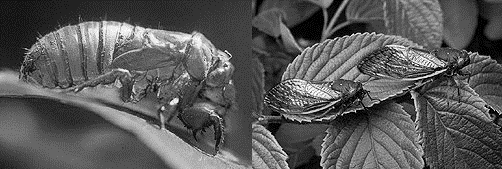 Sonbesies: naam is ironies omdat hul nie lank die son geniet nie. Hulle lewe meer ondergronds as in die son.AGTERGROND:Suid-Afrika is die tuiste van sowat 150 soorte sonbesies.
  Die sonbesies begin as eiers wat deur ’n wyfie met ’n skerp eierboor in die bas van jong takkies van bome gelê word.  Piepklein, sespotige nimfe broei uit die eiers, val grond toe en met voorpote soos grafies grawe hulle in die grond in.Daar soek hulle skuiling by boomwortels, waar hulle tot sewentien jaar lank lewe van die boomsap wat hulle uitsuig. Uiteindelik, asof hulle die een of ander teken ontvang om dit te doen,  “besef” hulle saam-saam dat die tyd ryp is om boontoe te tonnel. Hulle maak dan in geweldige hordes hul verskyning om die laaste keer te vervel en volwassenes te word, wat sal paar en waarvan die wyfies van nuuts af eiers sal lê (elke wyfie so 400 tot 600 eiers).Die volwasse sonbesies lewe nog maar enkele weke en die nuwe geslag van nimfe broei ná ses tot tien weke uit die eiers. In vergelyking met die uitgerekte ondergrondse bestaan geniet veral die “sewentienjaar-sonbesies” dus maar ’n bitter kort tydjie in die son.Sonbesies: naam is ironies omdat hul nie lank die son geniet nie. Hulle lewe meer ondergronds as in die son.AGTERGROND:Suid-Afrika is die tuiste van sowat 150 soorte sonbesies.
  Die sonbesies begin as eiers wat deur ’n wyfie met ’n skerp eierboor in die bas van jong takkies van bome gelê word.  Piepklein, sespotige nimfe broei uit die eiers, val grond toe en met voorpote soos grafies grawe hulle in die grond in.Daar soek hulle skuiling by boomwortels, waar hulle tot sewentien jaar lank lewe van die boomsap wat hulle uitsuig. Uiteindelik, asof hulle die een of ander teken ontvang om dit te doen,  “besef” hulle saam-saam dat die tyd ryp is om boontoe te tonnel. Hulle maak dan in geweldige hordes hul verskyning om die laaste keer te vervel en volwassenes te word, wat sal paar en waarvan die wyfies van nuuts af eiers sal lê (elke wyfie so 400 tot 600 eiers).Die volwasse sonbesies lewe nog maar enkele weke en die nuwe geslag van nimfe broei ná ses tot tien weke uit die eiers. In vergelyking met die uitgerekte ondergrondse bestaan geniet veral die “sewentienjaar-sonbesies” dus maar ’n bitter kort tydjie in die son.BEELDSPRAAK:Personifikasie: die sonbesie hou ’n minuut van stilte omdat iemand belangrik gesterf het. Dit simboliseer respek.IRONIES: eintlik moes die mens respek toon teenoor diere.BEELDSPRAAK:Personifikasie: die sonbesie hou ’n minuut van stilte omdat iemand belangrik gesterf het. Dit simboliseer respek.IRONIES: eintlik moes die mens respek toon teenoor diere.BEELDSPRAAK:Personifikasie: die sonbesie hou ’n minuut van stilte omdat iemand belangrik gesterf het. Dit simboliseer respek.IRONIES: eintlik moes die mens respek toon teenoor diere.Reël 7vir die ontwapende kolos.vir die ontwapende kolos.Die renoster se horing is afgesny “ontwapen” Hy gebruik sy horing om homself mee te beskerm/verdedig. Kolos verwys na iets “groots”. Impliseer:’n Groot dier is verkleineer deur die mens. Swak gemaak deur die mens/ Kwesbaar gemaak deur die mens.Die renoster se horing is afgesny “ontwapen” Hy gebruik sy horing om homself mee te beskerm/verdedig. Kolos verwys na iets “groots”. Impliseer:’n Groot dier is verkleineer deur die mens. Swak gemaak deur die mens/ Kwesbaar gemaak deur die mens.Die renoster se horing is afgesny “ontwapen” Hy gebruik sy horing om homself mee te beskerm/verdedig. Kolos verwys na iets “groots”. Impliseer:’n Groot dier is verkleineer deur die mens. Swak gemaak deur die mens/ Kwesbaar gemaak deur die mens.Reël 8Stof en sonlig sif sadigStof en sonlig sif sadigAlliterasie: (halfrym)“stof”: Bybelse verwysing: Van stof tot stof/ as tot as: Intertekstualisasie.Die kleur dui op die “dood”. Die dood kom stadig op die renoster af. Hy ly moontlik voordat hy sterf.Alliterasie: (halfrym)“stof”: Bybelse verwysing: Van stof tot stof/ as tot as: Intertekstualisasie.Die kleur dui op die “dood”. Die dood kom stadig op die renoster af. Hy ly moontlik voordat hy sterf.Alliterasie: (halfrym)“stof”: Bybelse verwysing: Van stof tot stof/ as tot as: Intertekstualisasie.Die kleur dui op die “dood”. Die dood kom stadig op die renoster af. Hy ly moontlik voordat hy sterf.Reël 9Op die nuttelose pantser neer.Op die nuttelose pantser neer.Pantser: “Armour” Verwys na die renoster se vel wat hom moet kan beskerm tydens aanvalle. Hy is dood moontlik omdat sy pantser “nutteloos” (useless) was om hom te beskerm teen die koeëls (kruit).Pantser: “Armour” Verwys na die renoster se vel wat hom moet kan beskerm tydens aanvalle. Hy is dood moontlik omdat sy pantser “nutteloos” (useless) was om hom te beskerm teen die koeëls (kruit).Pantser: “Armour” Verwys na die renoster se vel wat hom moet kan beskerm tydens aanvalle. Hy is dood moontlik omdat sy pantser “nutteloos” (useless) was om hom te beskerm teen die koeëls (kruit).Reël 10Soos Rooikruisvliegtuie sirkel aasvoëls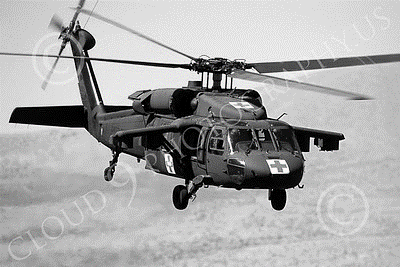 Vergelyking: “soos” Die aasvoëls sirkel rondom die dooie renoster maar nie om hom te red nie maar op te vreet. Ironie: Rooikruisvliegtuie tydens rampe is daar om mense te red.Vergelyking: “soos” Die aasvoëls sirkel rondom die dooie renoster maar nie om hom te red nie maar op te vreet. Ironie: Rooikruisvliegtuie tydens rampe is daar om mense te red.Vergelyking: “soos” Die aasvoëls sirkel rondom die dooie renoster maar nie om hom te red nie maar op te vreet. Ironie: Rooikruisvliegtuie tydens rampe is daar om mense te red.Reël 11bo die veldslagtoneel.bo die veldslagtoneel.Woordspeling: slagveldtoneel word nou veldslagtoneel om die begin van die woord te beklemtoon “veld”. Dit dui die plek aan waar die renoster gesterf het tog moes dit ’n veige plek wees waar hy kon leef. INVERSIE: Beklemtoon dat die renoster ’n wrede dood gesterf het.Woordspeling: slagveldtoneel word nou veldslagtoneel om die begin van die woord te beklemtoon “veld”. Dit dui die plek aan waar die renoster gesterf het tog moes dit ’n veige plek wees waar hy kon leef. INVERSIE: Beklemtoon dat die renoster ’n wrede dood gesterf het.Woordspeling: slagveldtoneel word nou veldslagtoneel om die begin van die woord te beklemtoon “veld”. Dit dui die plek aan waar die renoster gesterf het tog moes dit ’n veige plek wees waar hy kon leef. INVERSIE: Beklemtoon dat die renoster ’n wrede dood gesterf het.Reël 12En deur die ryp grashalms 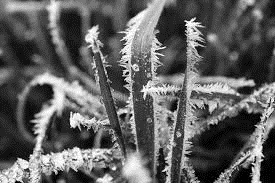 En (verbindingswoord) wat aandui dinge gaan aan. Ryp (frost) dui op koudheid. Die gras groei weer. Die lewe/tyd gaan aan.En (verbindingswoord) wat aandui dinge gaan aan. Ryp (frost) dui op koudheid. Die gras groei weer. Die lewe/tyd gaan aan.En (verbindingswoord) wat aandui dinge gaan aan. Ryp (frost) dui op koudheid. Die gras groei weer. Die lewe/tyd gaan aan.Reël 13sidder Afrika se moedelose sug.sidder Afrika se moedelose sug.Sidder “bewe” Afrika (vasteland). Die inwoners van Afrika bewe of ril omdat die renoster so sinneloos doodgemaak word. Hul voel moedeloos omdat hulle nie die renosters teen jagters kan beskerm nie. Die renoster se woonplek is Afika, tog sterf hy hier. Die warm kontinent word nou ’n koue slagveld.Sidder “bewe” Afrika (vasteland). Die inwoners van Afrika bewe of ril omdat die renoster so sinneloos doodgemaak word. Hul voel moedeloos omdat hulle nie die renosters teen jagters kan beskerm nie. Die renoster se woonplek is Afika, tog sterf hy hier. Die warm kontinent word nou ’n koue slagveld.Sidder “bewe” Afrika (vasteland). Die inwoners van Afrika bewe of ril omdat die renoster so sinneloos doodgemaak word. Hul voel moedeloos omdat hulle nie die renosters teen jagters kan beskerm nie. Die renoster se woonplek is Afika, tog sterf hy hier. Die warm kontinent word nou ’n koue slagveld.STROFEBOU: 6 reëls: SestetRYM: Eindrym: gebroke rymSTROFEBOU: 6 reëls: SestetRYM: Eindrym: gebroke rymSTROFEBOU: 6 reëls: SestetRYM: Eindrym: gebroke rymSTEMMING: Harstseer.TEMA: Die mense is besig om hul natuur uit te wis.STEMMING: Harstseer.TEMA: Die mense is besig om hul natuur uit te wis.STEMMING: Harstseer.TEMA: Die mense is besig om hul natuur uit te wis.VRAE:VRAE:1.1Wat impliseer die titel van die gedig?1.2Watter tyd van die dag vind hierdie uitwissing plaas?1.3.1Op watter manier word die renosters doodgemaak? 1.3.2Haal ’n woord aan om jou antwoord in 1.3.1 te motiveer.1.4Waarvoor word die ketting gebruik?1.5Dink jy dat die renosters ’n wrede dood sterf? Ja of Nee. Gee ’n rede vir jou antwoord.1.6Kies die korrekte antwoord tussen hakies.Die woord “meerkatverspieder” is ’n voorbeeld van ’n (vergelyking/metafoor).1.7Waarmee word die meerkat vergelyk?1.8Op wie spioeneer die meerkat?1.9Watter aksie wys dat die meerkat versigtig is?1.10Wat is die funksie van die dubbelpunt in reël 4?1.11Waarom is dit belangrik vir die meerkat om te sien of die jagters al weg is?1.12Strofe 1 bestaan uit twee reëls? Wat noem ons so ’n strofe?1.13Watter eindrym word in strofe 1 gevind?1.14Haal ’n reël uit strofe 1 aan wat (halfrym) assonansie bevat. Onderstreep die klanke wat rym.1.15Watter sintuig word in strofe 1 gebruik? Haal ’n woord aan om jou antwoord te motiveer.1.16Watter sintuig word in strofe 2 gebruik? Haal ’n woord aan om jou antwoord te motiveer1.17Kies die korrekte antwoord tussen hakies.Strofe 2 bestaan uit 3 reëls. Ons noem dit ’n (kwatryn/tersiene).1.18Noem EEN interessante feit oor die sonbesies.1.19Watter beeldspraak tref ons in die onderstaande reël aan?Sonbesies hou ’n minuut van stilte.1.20Wat simboliseer die volgende woorde: “hou ’n minuut van stilte”1.21Wat impliseer die woorde: “hou ’n minuut van stilte”1.22Waarom is hierdie woorde ironies?1.23Vul die ontbrekende woord in: Strofe 3 bestaan uit 6 reëls, ons noem dit ’n ...1.24Op watter manier is die renoster ontwapen?1.25Waarvoor gebruik die renoster sy horing?1.26Gee ’n sinoniem vir die woord “kolos”1.27Wat impliseer die volgende reël: “vir die ontwapende kolos”1.28Watter halfrym kom in die volgende reël voor: stof en sonlig sif stadig”1.29Waarop sinspeel die woord “stof”?1.30In watter bekende boek kom die woord “stof” voor?1.31Voltooi die volgende sin deur die ontbrekende woord in te vul:Wanneer ons woorde gebruik wat uit ’n ander teks kom, noem ons dit ....1.32Wat impliseer die woord stadig?1.33Dink jy die renoster se vel kon hom beskerm? Ja of Nee. Gee ’n rede vir jou antwoord.1.34Watter beeldspraak kom in reël 10 voor?1.35Watter TWEE dinge word in reël 10 met mekaar vergelyk?1.36Waar kry ons gewoonlik “rooikruisvliegtuie”?1.37Die woord “ slagveldtoneel” word verander na veldslagstoneel om die woord veld te beklemtoon. Wat noem ons hierdie verskynsel?1.38Wanneer bewe ’n mens?1.39Waar woon die renoster?1.40Waarom is die stemming van die gedig hartseer?ANTWOORDEANTWOORDE1.1Dit impliseer dat die mens/jagters die renoster uitroei.1.2laatmiddag1.3.1Hul word doodgeskiet. 1.3.2“kruit”1.4Dit word gebruik om die renoster se horing af te sny.1.5Ja. Hul word doodgeskiet en daar is moontlik baie bloed.1.6metafoor1.7Met ’n spioen.1.8Op die jagters.1.9Hy loer.1.10’n Verduideliking volg dat die meerkat geloer het om te kyk of die jagter al weg is. 1.11Dit is nou veilig vir die diere om uit te kom. Hulle hoef nie meer weg te kruip nie.1.12Koeplet1.13paarrym1.14“ketting en kruit”1.15Reuksintuig. “ruik”1.16Sigsintuig. “loer”1.17Tersiene1.18Hulle leef vir 17 jaar onder die grond.1.19Personifikasie1.20Dit simboliseer respek.1.21Dit sê vir ons dat iemand belangrik gesterf het. Iemand wat ons restekteer/na opsien het gesterf.1.22Die mens moes eintlik respek teenoor die diere toon.1.23sestet1.24Sy horing is afgesny.1.25Om homself te beskerm.1.26groot/enorme1.27’n groot dier is verkleineer of kwesbaar gemaak.1.28Alliterasie1.29Die dood1.30Die bybel1.31Intertekstualiteit1.32Die renoster ly voordat hy sterf. Hy neem lank om te sterf.1.33Nee. Dit was nutteloos./ hy het gesterf.1.34Vergelyking1.35Die aasvoëls word met rooikruisvliegtuie vergelyk?1.36Op ’n slagveld1.37Inversie1.38Wanneer jy koud kry.1.39Afrika1.40Die mens is besig om die diereryk uit te wis.